BelgiumBelgiumBelgiumApril 2025April 2025April 2025April 2025MondayTuesdayWednesdayThursdayFridaySaturdaySunday1234567891011121314151617181920Easter Sunday21222324252627Easter Monday282930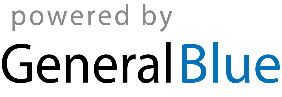 